Úlohy na piatok1.úloha: Ondrej napísal číslo 17 962. Aké číslo napísala Mirka, ktorá na mieste stoviek napísala číslo o 3 menšie, na mieste tisícok o 1 väčšie a na mieste jednotiek 3-krát väčšie číslo ako Ondrej. Aké to bolo číslo?2. úloha: Koľko štvorcov je na obrázku?3. úloha: Figliar Janko si rád vystrihuje. Raz Marienke na rovnaké čísla v zošite nalepil rovnaké útvary. Pomôž Marienke zistiť, aké číslo sa ukrýva pod modrým štvorcom. 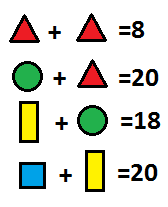 